Publicado en  el 25/04/2016 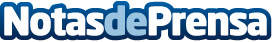 Un total de 35 empresas de murcianas viajan a Alimentaria 2016 para consolidar y abrir nuevos mercados internacionalesLa industria alimentaria procesada exportó el pasado ejercicio por valor de 1.318 millones de euros. Un total de 35 empresas de la industria agroalimentaria de Murcia participan del 25 al 28 de abril en la Feria ‘Alimentaria 2016’ de BarcelonaDatos de contacto:Nota de prensa publicada en: https://www.notasdeprensa.es/un-total-de-35-empresas-de-murcianas-viajan-a Categorias: Internacional Gastronomía Cataluña Murcia Restauración http://www.notasdeprensa.es